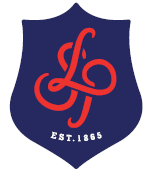 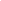 Pre-assessment content reviewPre-assessment skills reviewPost-assessment reviewRevision planning Subject: PsychologyYear: Y12MemoryWhat and Why Cognitive psychology is the scientific study of the mind as an information processor. Cognitive psychologists try to build up cognitive models of the information processing that goes on inside people’s minds, including perception, attention, language, memory, thinking, and consciousness.Key termsReconstructive memorySchemaContext-dependent memoryinterference theoryretrieval failure Multi-store memoryWorking memory model Cognitive interviewMonotropyEncoding ProcessingEpisodic memorySemantic memoryProcedural memorySpecification pointPre-readingApplication and Assessment (date)Home learning Extension – Cultural Capital and ReadingMemoryShort term memory & Long term memoryMulti-store memoryWorking memory model Types of LTM Forgetting-interference theory Forgetting-retrieval failure Eyewitness testimony – misleading information (Loftus)Eyewitness testimony – AnxietyImproving Eyewitness testimony - Cognitive interviewConsult your issued textbooks in the first instance. VideosElizabeth Loftus TED Talk- https://www.youtube.com/watch?v=gCswq5JDTawFalse Memoryhttps://www.youtube.com/watch?v=GTiNHeqlfqcWebsitesSimple Psychology- https://www.simplypsychology.org/cognitive.htmlHolah- http://holah.co.uk/summary/loftus/Eye-witness testimonyFalse memoryWrongful convictionsAssessment in final week.- Loftus and Palmer questions- Grant questions- Cognitive section C questions-Make notes on each topic- Revision poster on each study- www.seneca.co.ukWitness for the Defence: The Accused, the Eyewitness, and the Expert Who Puts Memory on Trial by Elizabeth LoftusForever today: A true story of lost memory and never-ending love by Deborah WearingI feel secure inI need to focus onMy action planI feel secure inI need to focus onMy action planWeaknesses in content knowledgeSkills I need to focus onMy action planRetest / review – teacher and student commentRetest / review – teacher and student commentRetest / review – teacher and student commentSpec pointNotes completeRevision materialsPast paper Qs Timed conditions